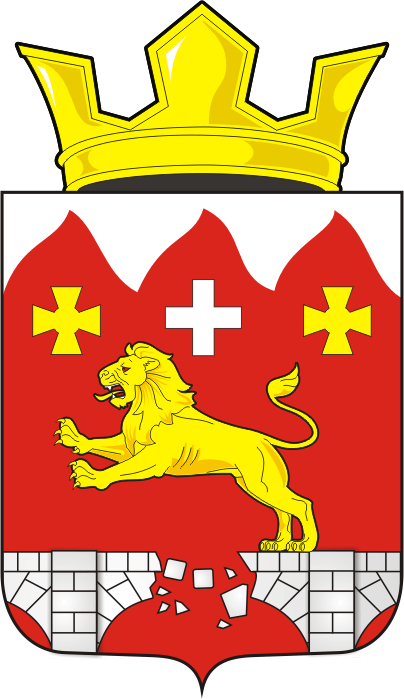 АДМИНИСТРАЦИЯ БУРУНЧИНСКОГО СЕЛЬСОВЕТАСАРАКТАШСКОГО РАЙОНА ОРЕНБУРГСКОЙ ОБЛАСТИП О С Т А Н О В Л Е Н И Е10.11.2023г.                           с. Бурунча                                       № 48-пО внесении изменений в постановление от 10.12.2022г. № 47 «Реализация муниципальной политики на территории муниципального образования Бурунчинский сельсовет Саракташского района Оренбургской области на 2023-2030 годы»В соответствии с Бюджетным кодексом Российской Федерации, Федеральным законом от 06.10.2003 №131-ФЗ «Об общих принципах организации местного самоуправления в Российской Федерации», постановлением администрации МО Бурунчинский сельсовет от 02.11.2022.  года № 46-п «Об утверждении Порядка разработки, реализации и оценки эффективности муниципальных программ муниципального образования Бурунчинский сельсовет Саракташского района Оренбургской области», руководствуясь Уставом МО Бурунчинский сельсовет1. Внести изменения в муниципальную программу «Реализация муниципальной политики на территории муниципального образования Бурунчинский сельсовет Саракташского района Оренбургской области на 2023-2030 годы» согласно приложению.2. Установить, что в ходе реализации Программы отдельные мероприятия могут уточняться, а объемы их финансирования корректироваться с учетом утвержденных расходов местного бюджета. 3. Настоящее постановление вступает в силу со дня его официального опубликования на официальном сайте администрации Бурунчинского сельсовета и распространяется на правоотношения возникшие с 1 января 2024 года4. Контроль за выполнением настоящего постановления оставляю за собой.Глава  муниципального образования                                  А.Н.ЛогиновРазослано: прокурору района, финансовый отдел администрации Саракташского района, официальный сайт, в дело.